November 20, 2019Docket No. R-2018-3006818 Utility Code: 122250Anthony D. KanagyPost & Schell17 North Second Street 12th FloorHarrisburg, PA  17101-1601Re:  PA Public Utility Commission v. Peoples Natural Gas Company LLC       Dear Mr. Kanagy:	By Secretarial Letter dated November 7, 2019, the Commission approved Peoples Natural Gas Company LLC’s Compliance Tariff Filing filed in compliance with the Order Entered October 3, 2019 in the above-referenced proceeding.	Exceptions to the Compliance Tariff Filing were filed on October 17, 2019 by Snyder Brothers, Inc., VEC Energy LLC, and Snyder Armclar Gas Co. (collectively, “SBI”) and the Pennsylvania Independent Oil & Gas Association (PIOGA).  The Exceptions did not allege that the Compliance Tariff Filing was not in compliance with the settlement, nor that the rates set forth within were unjust.  Therefore, Commission Staff found that suspension or further investigation of the Compliance Tariff Filing was not warranted.  The Exceptions were referred to the Commission’s Office of Administrative Law Judge (OALJ).    	Upon further review, Commission Staff has determined that the Exceptions are outside the scope of the Compliance Tariff Filing and do not warrant further proceedings with the OALJ.  See 52 Pa.Code § 5.592(c) (requiring that exceptions to compliance filings “be strictly limited in scope to the factual issue of alleged deviation from requirements of the Commission order”).  Therefore, the Exceptions filed by SBI and PIOGA are denied and this docket shall be closed.	This Secretarial Letter is an action of Commission Staff.  This Secretarial Letter shall be the final action of the Commission unless reconsideration is sought from the Commission within 20 days after the date of this letter.  See 52 Pa.Code § 5.44.If you have any questions in this matter, please contact Marissa Boyle, Bureau of Technical Utility Services, at (717) 787-7237 or maboyle@pa.gov.						Sincerely,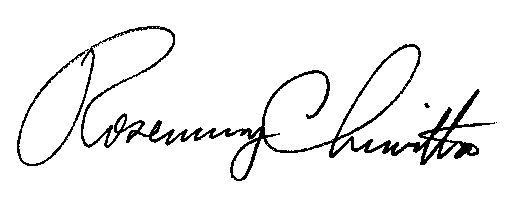 	Rosemary Chiavetta	Secretarycc:  Parties of Record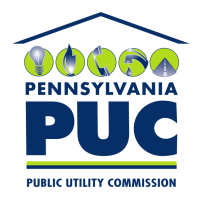 COMMONWEALTH OF PENNSYLVANIAPENNSYLVANIA PUBLIC UTILITY COMMISSION400 NORTH STREET, HARRISBURG, PA  17120IN REPLY PLEASE REFER TO OUR FILE